LALKA DREWNIANA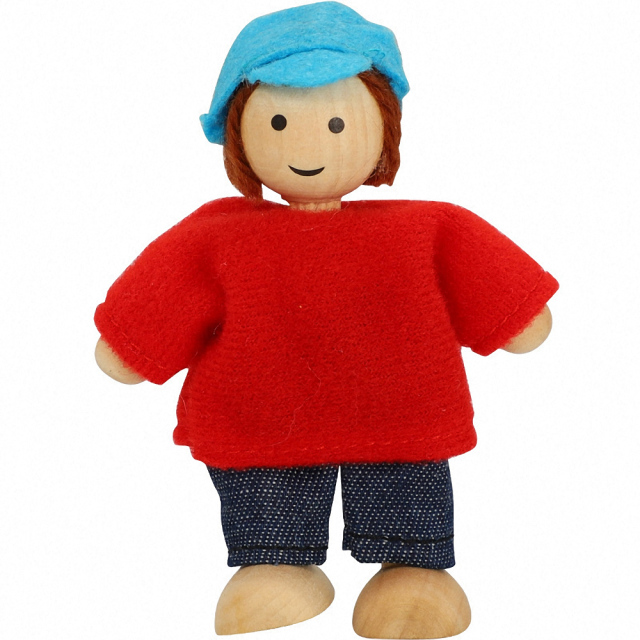 LALKA ZE SŁOMY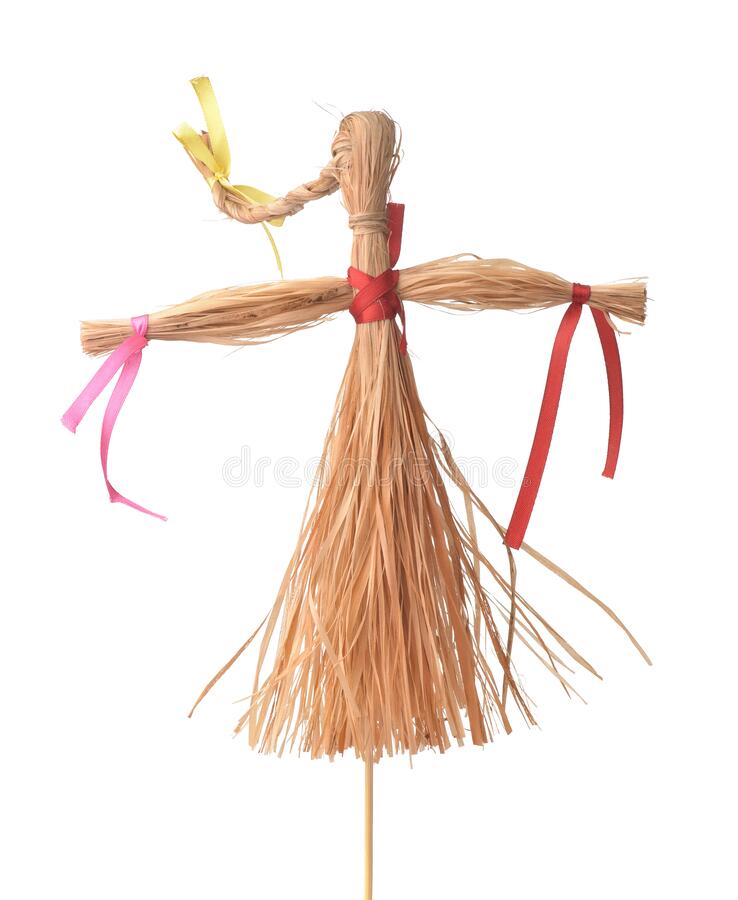 LALKA BARBIE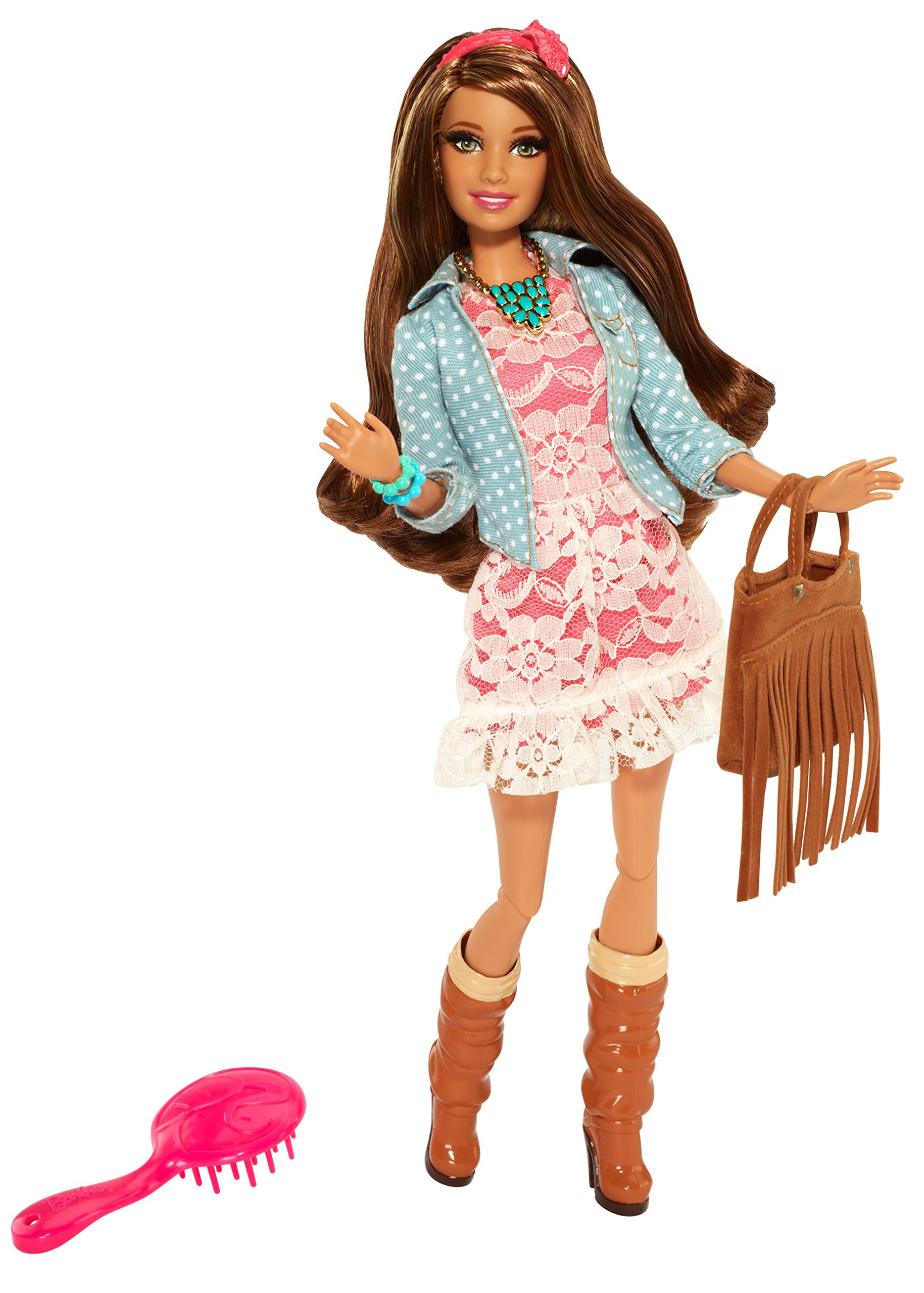 LALKA PORCELANOWA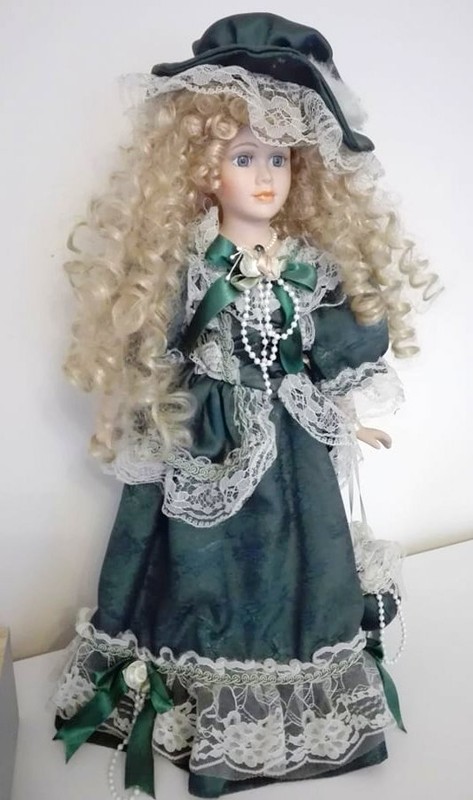 LALKA WEŁNIANA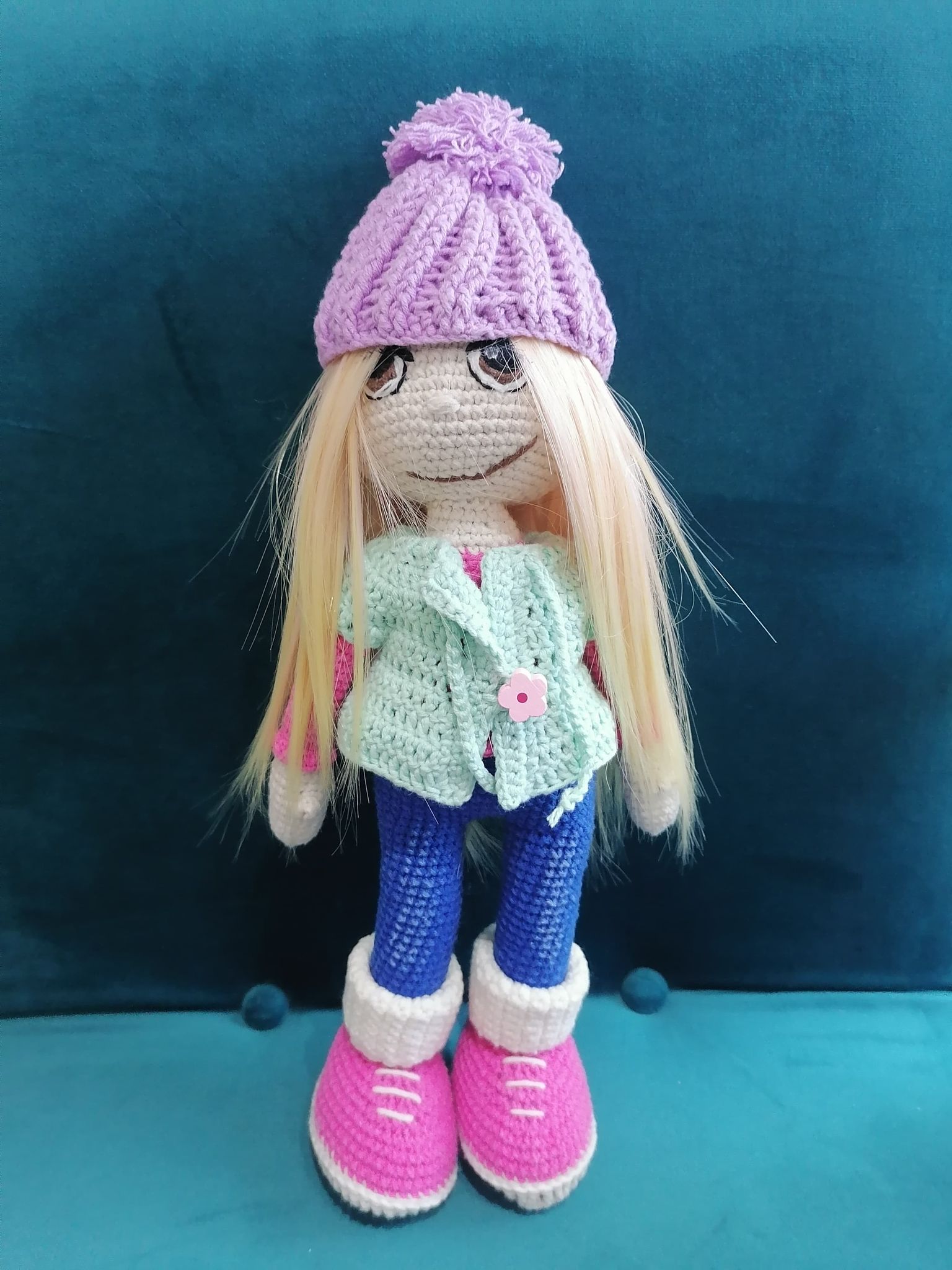 LALKA Z KOŚCI SŁONIOWEJ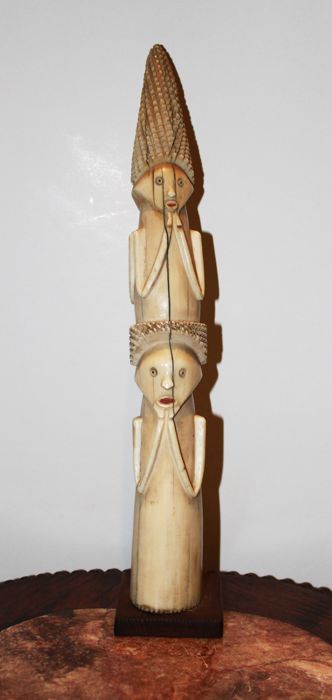 LALKA Z GLINY PORCELANOWEJ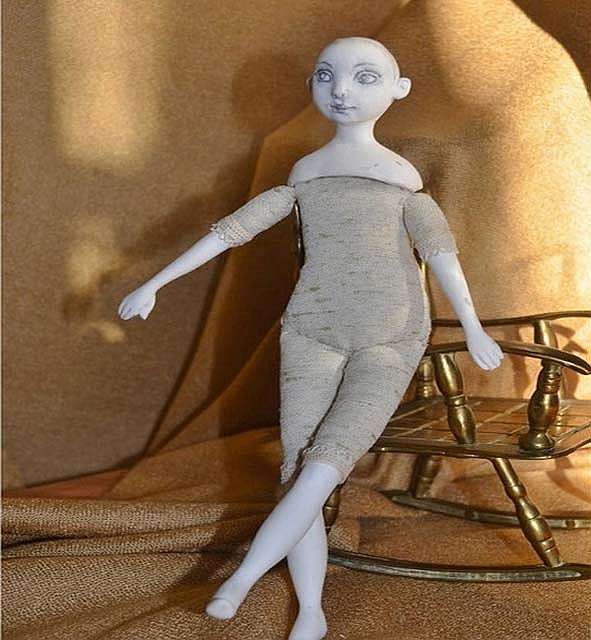 LALKA Z MATERIAŁU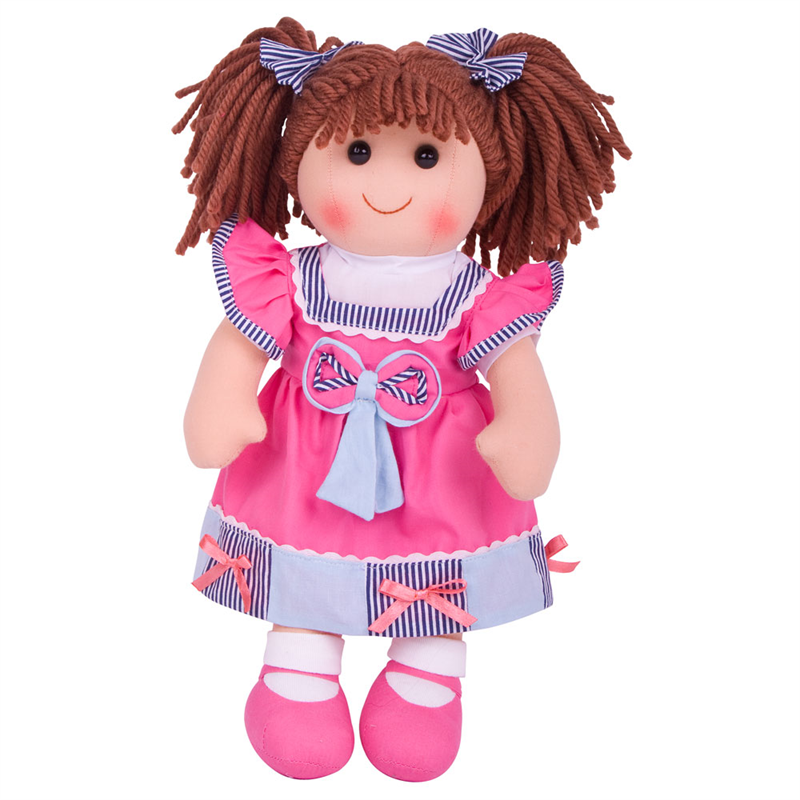 LALKA Z PAPIERU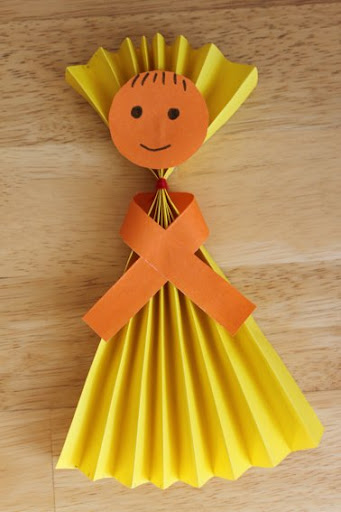 LALKA Z PLASTIKU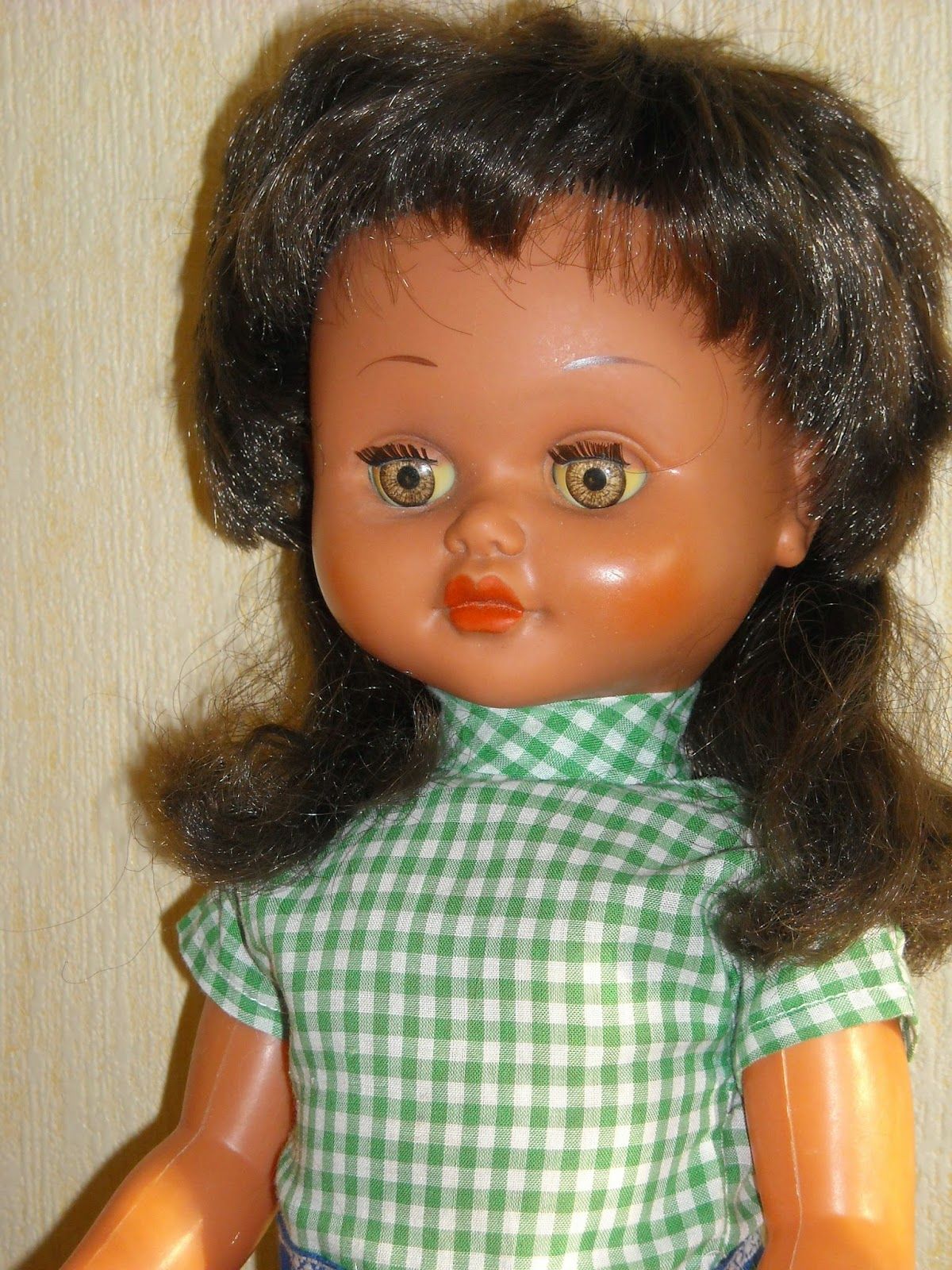 LALKA Z WOSKU PSZCZELEGO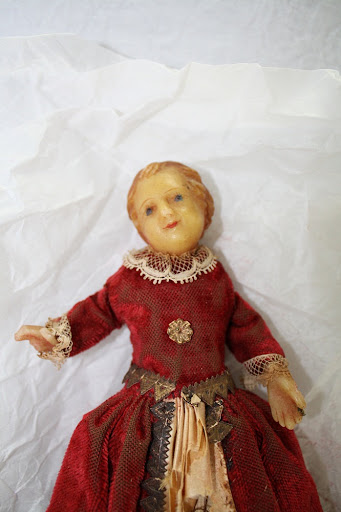 